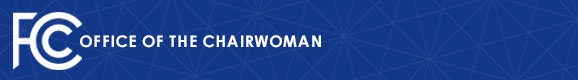 Media Contact: Paloma Perezpaloma.perez@fcc.govFor Immediate ReleaseROSENWORCEL CONGRATULATES DOREEN BOGDAN-MARTIN ON HER ELECTION TO BE ITU SECRETARY GENERALFirst Woman in History to Hold the ITU’s Top Elected Position  -- WASHINGTON, September 29, 2022—Federal Communications Commission Chairwoman Jessica Rosenworcel today welcomed the election of Doreen Bogdan-Martin to serve as the next Secretary General of the International Telecommunication Union (ITU).  She is the first woman to serve in the role, and first U.S. Secretary General in more than 50 years.   Chairwoman Rosenworcel issued the following statement:“I commend the ITU membership on electing Doreen to be Secretary General, a proven leader who is dedicated to achieving universal connectivity for all people.  At a time when almost one-third of the world lacks broadband access, she has the experience, skills, and dedication to help the ITU drive greater broadband access in all countries.  And four years ago, she became the first woman elected to a leadership position in the 157-year history of the ITU, a role I’m familiar with as the first permanent Chairwoman of the FCC.  I look forward to working with Doreen so we can connect 100 percent of us to today’s modern communications technologies.” ###
Office of the Chairwoman: (202) 418-2400 / @JRosenworcelFCC / www.fcc.gov/jessica-rosenworcelThis is an unofficial announcement of Commission action.  Release of the full text of a Commission order constitutes official action.  See MCI v. FCC, 515 F.2d 385 (D.C. Cir. 1974).